PERSONAL DETAILS* COMPULSORY FIELDS – MUST BE COMPLETED EDUCATION DETAILSSecond Level Education (Complete if you do not have FET, 3rd level or professional qualifications): Further Education/Third Level Education (Complete with your highest qualification): All applicants must enclose a copy of their highest qualification with their application form otherwise your application will not be consideredIf you have previously attended IT Tralee please state Student ID No.               EMPLOYMENT DETAILS (IF ANY)FEESDISABILITY/SPECIFIC LEARNING DIFFICULTY DECLARATION (Must be signed and dated by all applicants)DATA PROTECTION The Institute is the data controller for all personal data that it holds and processes and is subject to the Data Protection Acts 1998- 2018. You will find the relevant details and information at this link:http://www.ittralee.ie/en/InformationAbout/InstituteandDepartments/StudentDataPrivacyStatement/Closing date for receipt of Applications is 5.00pm on 27th November 2020(unless places filled in advance to this date)Please return Application Form and relevant documentation to:Lifelong Learning Department, Institute of Technology Tralee, North Campus, Tralee, Co. Kerry.Telephone: 066 7191701    E-mail: lifelonglearning@ittralee.ie    Website: www.ittralee.ie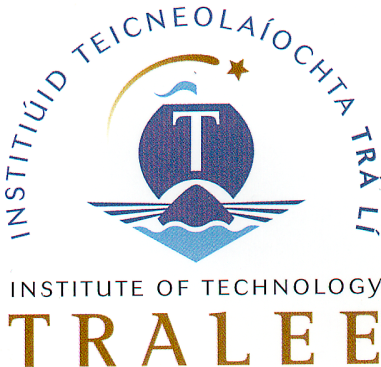 SURNAME*FORENAME*ADDRESS LINE 1*GENDER*Male    Female    Prefer not to say ADDRESS LINE 2*DATE OF BIRTH*                    DD     /    MM   /   YYYYADDRESS LINE 3PPS NUMBER*TOWN/CITY*NATION OF BIRTH*COUNTY*CITIZENSHIP*EIRCODE*FIRST LANGUAGE*E-MAIL ADDRESS*MOBILE NUMBER*EMPLOYMENT STATUSLANDLINE NUMBERHave you been living in an EU country for 3 of the last 5 years?*                             Yes            No     Have you been living in an EU country for 3 of the last 5 years?*                             Yes            No     Have you been living in an EU country for 3 of the last 5 years?*                             Yes            No     Have you been living in an EU country for 3 of the last 5 years?*                             Yes            No     Name of Second Level School AttendedName of Second Level School AttendedAddressQualification Obtained (please tick)Qualification Obtained (please tick)Qualification Obtained (please tick)Qualification Obtained (please tick)Year of AwardJunior/Intermediate CertificateJunior/Intermediate CertificateJunior/Intermediate CertificateLeaving Certificate Leaving Certificate Leaving Certificate Name of College AttendedName of College AttendedName of College AttendedName of College AttendedName of College AttendedName of College AttendedAddressQualification ObtainedQualification ObtainedQualification ObtainedYear of AwardOverall ResultAwarding BodyCourse NameCourse NameCompany Name, Address and Industry SectorJob TitleFrom-ToDescription of DutiesThe total fee for the BSc(Hons) in Automotive Manufacturing Engineering are as follows: Year 1 Part-time option for AY 20/21 €2,000 (EU Citizens)Year 2 Part-time option for AY 21/22 €2,000 (EU Citizens)If you wish to disclose a disability or specific learning difficulty please tick here ____ and we will contact you with the option to provide more information to allow the Institute to consider any specific support needs you may have.I certify that the information I have provided on this form is accurate to the best of my knowledge.  I agree that the Institute has authority to seek information from other Institutions in order to evaluate the information provided on this form.  If admitted to IT Tralee, I agree to abide by such Institutes Rules, Rights & Responsibilities.Signature of Applicant   __________________________       Date __________________________